National Research Tomsk Polytechnic UniversityX Russia-wide Research-to-Practice Conference "Scientific Initiative of International Students and Postgraduates of Russian Universities" April 22-24, 2020Conference participantsinternational pre-university studentsinternational studentsinternational graduatesinternational post-graduatesinternational young researchers of Russian and foreign universities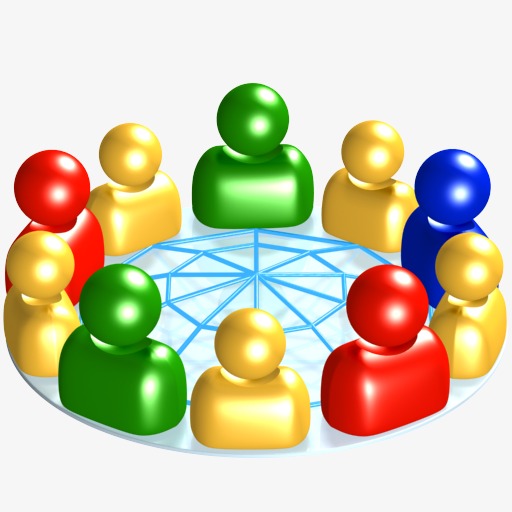 CONFERENCE SESSIONSSocial Sciences and HumanitiesNatural Sciences (including Medical and Biological Sciences)Technical Sciences and EngineeringLinguistics and Literary StudiesSession « First Step in Science » 
for international pre-university studentsEnglish session «Science as a vocation and career»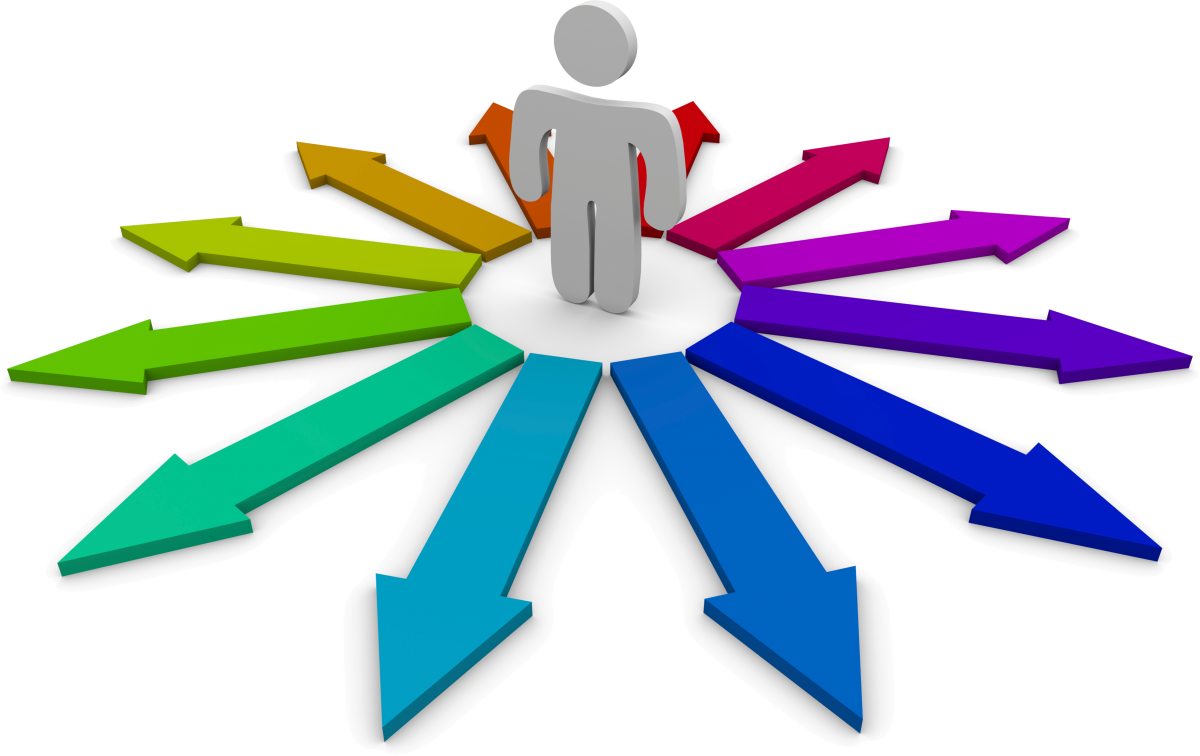 Important datesMarch 22, 2020 - Application deadlineApril 15, 2020 - Registration fee payment deadline April 15, 2020 - Presentation of the conference program on the conference website April 22 - 24, 2020 - Conference 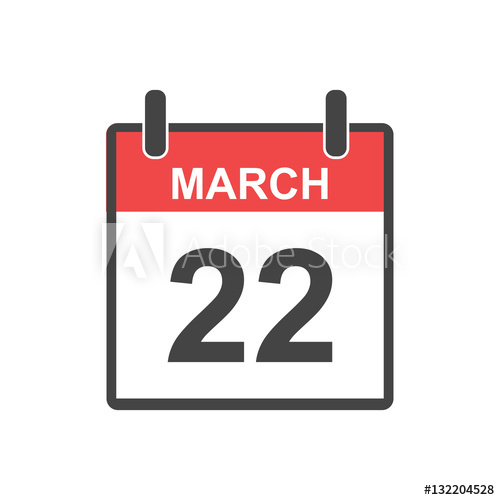 May 1, 2020 – Deadline for submission of papers to be published in the conference proceedingsSeptember, 2020 - Publication of the conference proceedings on the conference websiteMay 1, 2020 – Deadline for submission of papers to be published in the conference proceedingsSeptember, 2020 - Publication of the conference proceedings on the conference websiteOfficial language of the conference is RussianEnglish is the language only for English session «Science as a vocation and career»Form of participation in the conferenceOral presentation / remote participation.The scientific reports made both individually and collectively are accepted.Each conference participant cannot submit more than two reports.The maximum number of co-authors on a paper is three.Conference proceedings publishingThe conference proceedings will be posted on the conference website as an electronic collection and included in RSCI.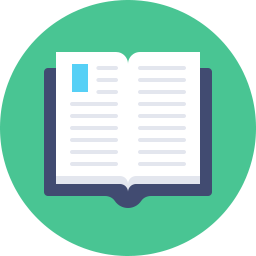     The Organizing Committee is authorized to reject publishing reports received later than May 1, 2020 and made with the violation of the requirements.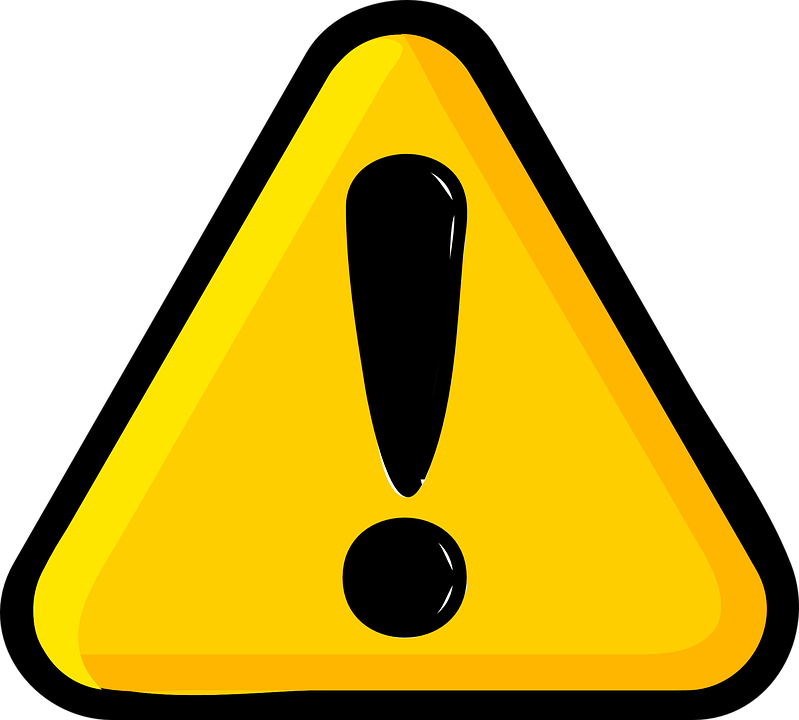 The texts of the reports are not edited. All responsibility for the content of the reports, originality and language literacy lies with the authors, as well as their academic supervisors.Requirements for writing papers are available on the conference website http://iie.tpu.ru/sci_conf/PARTICIPATION FEEThe conference participant must pay the registration fee in the amount of 700 RUB until April 15, 2020 (includes the costs for publishing the conference program and the conference proceedings).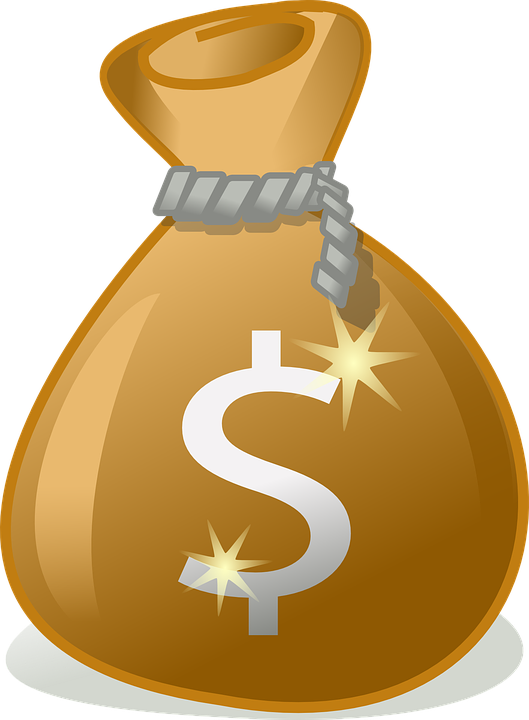 All Tomsk Polytechnic University pre-university students, students, graduates, post-graduates and young researchers are exempt from paying the registration fee. Please, go conference website http://iie.tpu.ru/sci_conf/ to know all the details for payment procedure and to pay the registration feeCosts for traveling, accommodation and meals are paid by the participants or the sending organization.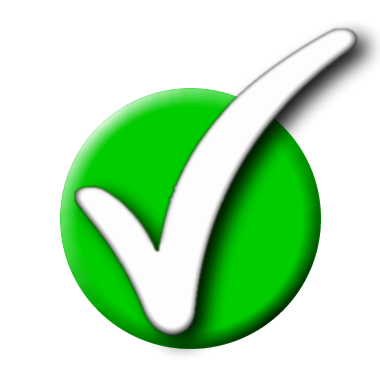 To participate in the conference, it is necessary not later than March 22, 2020 to fill in the online application form http://iie.tpu.ru/sci_conf/To publish a paper, one should submit the paper electronically to orasbip@gmail.com not later than May 1, 2020.Contact InformationThe office address: 438, 4a Usova str., Tomsk, 634034, Russia. Tomsk Polytechnic UniversityConference website: http://iie.tpu.ru/sci_conf/ ; e-mail:  orasbip@gmail.comLazareit Asya Anatolyevna, tel. +7 (3822) 606-458; e-mail: lazar1@tpu.ruShakhova Nina Borisovna, tel. +7 (3822) 606-458; e-mail: danilenko@tpu.ruOkhorzina Yuliya Olegovna, tel. +7 (3822) 606-457; e-mail: ohorzina@tpu.ru